מטלות ביצוע ניהול עסקיכנס לאתר: http://213.8.150.43/nihul_iskiשימורו את המטלה  בכונן D: עם השם שלכם.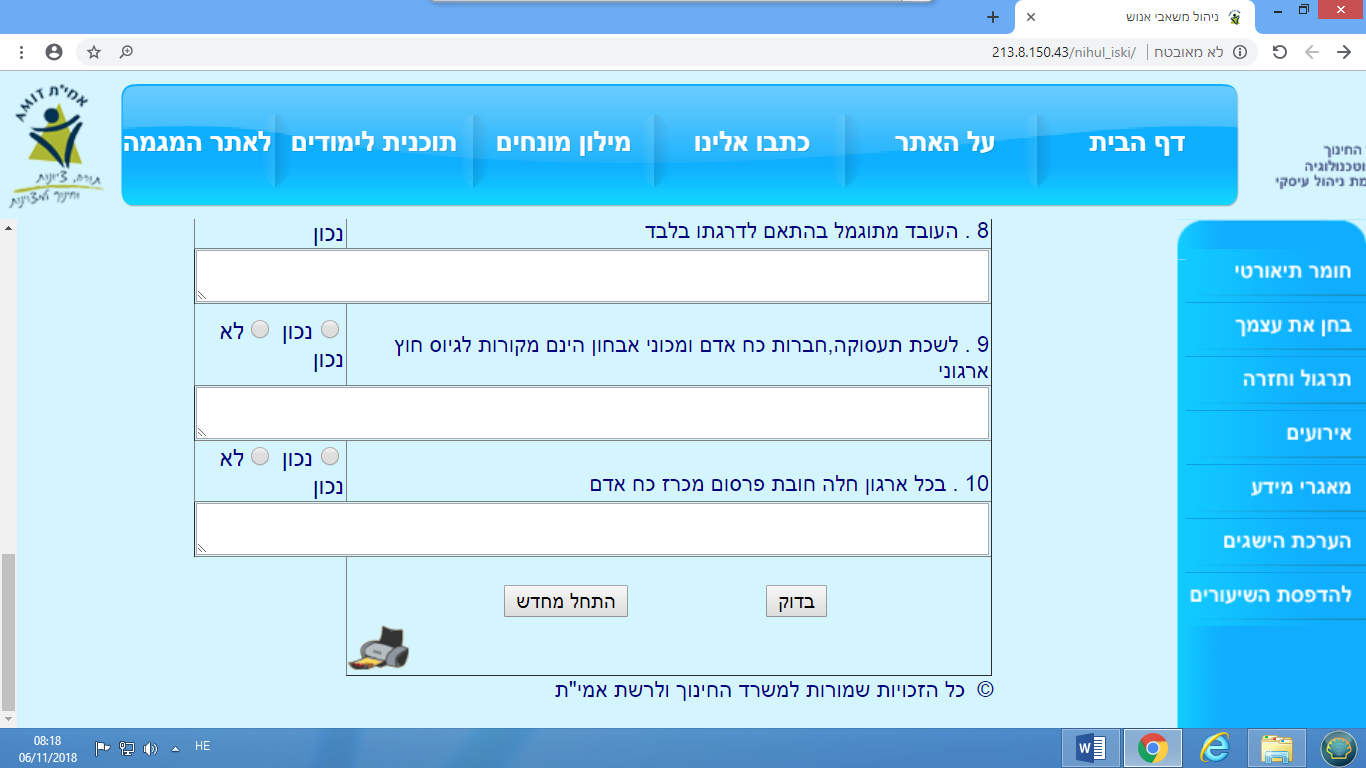 פרקים לביצוע מטלות : בחן את עצמך פרק 1 - ניהול משאבי אנוש ומקומו בארגוןפרק 5 - גיוס עובדיםפרק 7 - קליטה וחיברותפרק 8 - הדרכה ופיתוחפרק 10 - הערכת תפקוד העובדים (הערכת ביצועי העובד).פרק 11 - תגמול עובדיםפרק 12 - רווחת עובדים בארגוןפרק 13 - בטיחות וגהות בעבודהפרק 14 - הפסקת הקשר "עובד - מעביד"